GP Practice Patient Survey –AUGUST 2018Hunmanby SurgeryAnalysis & FeedbackAppointmentsIf you need to be seen urgently we will try you best to give you an appointment on the same day. This appointment might not be with your regular doctor. If you need a non- urgent appointment we will try our best to give you an appointment within 3 weeks of your call.Considering this appointment system, please tell us how much you agree with the following statementsIf I need an urgent appointment I am usually seen the same dayIf I need a non- urgent appointment I am usually seen within 3 weeksI am happy with the current appointments systemDr Jaidev’s ability to communicate with patientsI am seeking my patients’ views on what they feel about my professional behaviour and practice and whether they think I could improve the way I work. Please give your honest views.Listening to patientsCommunicating effectivelyFriendliness during the consultationShowing respectInvolving you in decisions about your careYou left the practice with confidence after your consultationNurse AppointmentsLast time you saw or spoke to a Nurse, how good was the consultation? Considering this, please tell us how much you agree with the following statementsListening to patientsCommunicating effectivelyFriendliness during the consultationShowing respectInvolving you in decisions about your careYou left the practice with confidence after your consultationPractice Opening TimesWe appreciate that patients may need flexible opening times. Considering our opening times, please tell us how much you agree with the following statementsThe practice is open at times when I can attend an appointmentI am happy with the current opening timesI am unhappy with the current opening timesI am happy with the Out of Hours ServiceOur SurgeryWe want to make your visit to the surgery as pleasant as possible. Please tell us how much you agree with the following statementsThe staff are friendly and approachablePatients are treated fairlyI am satisfied with the disabled access and facilitiesPrescriptionsMedication is often an important part of people’s treatment and some people require repeat prescriptions. The practice aims to have all repeat prescriptions ready within 5 days of the patient requesting the prescription.When I request a repeat prescription, it is always ready within 5 daysI utilise the online prescription ordering facility and find this usefulI prefer to bring my repeat ordering slip to the practice or order with the reception teamd) Pharmacies order medication on my behalfFriends and Family TestWe aim to be a practice that you would be happy to recommend to your friends and family if they needed similar care or treatmentI would be likely to recommend Hunmanby Surgery to friends and family if they needed similar care or treatmentAttending AppointmentsIf you have ever failed to attend an appointment, what stopped you cancelling or rearranging it?Getting InvolvedDid you know that we hold a Patient Participation Group (PPG) four times a year? This group gives our patients the opportunity to get involved in helping improve the practice. If you are interested in finding out more about our patient reference group, tick the box below and make sure that you have filled in your contact details on the front of this form.Thank you to all of those that showed an interest. This has been passed on to the Practice Manager.Equality MonitoringBy filling in this equality monitoring section you will help us ensure that we get feedback from all the different communities in our area. Filling in this section is optional. Any information is kept in strict confidence. Are you?GenderMale		35 (47%)Female		40 (53%)AgeUnder 1617-24		325-34		335-44		845-54		855-64		665-74		1575-84		1285+		2DisabledYesNoNot answered	75How often do you visit?Regularly	23Occasionally	13Very Rarely	19Not answered	15Strongly DisagreeDisagreeNeither Agree nor DisagreeAgreeStrongly AgreedDid not answer11%11%57%17%4%StronglyDisagreeDisagreeNeither Agree nor DisagreeAgreeStrongly AgreedDid not answer19%16%57%8%Strongly DisagreeDisagreeNeither Agree nor DisagreeAgreeStrongly AgreedDid not answer5%16%17%47%8%7%Strongly DisagreeDisagreeNeither Agree nor DisagreeAgreeStrongly AgreedDid not answer1%3%3%45%44%4%Strongly DisagreeDisagreeNeither Agree nor DisagreeAgreeStrongly AgreedDid not answer1%1%4%50%40%4%Strongly DisagreeDisagreeNeither Agree nor DisagreeAgreeStrongly AgreedDid not answer1.%1.%3%41%50%4%Strongly DisagreeDisagreeNeither Agree nor DisagreeAgreeStrongly AgreedDid not answer3%1%19%35%35%7%Strongly DisagreeDisagreeNeither Agree nor DisagreeAgreeStrongly AgreedDid not answer1%3%5%60%27%4%Strongly DisagreeDisagreeNeither Agree nor DisagreeAgreeStrongly AgreedDid not answer3%4%5%52%35%1%Strongly DisagreeDisagreeNeither Agree nor DisagreeAgreeStrongly AgreedDid not answer2%48%48%2%Strongly DisagreeDisagreeNeither Agree nor DisagreeAgreeStrongly AgreedDid not answer6%49%45%Strongly DisagreeDisagreeNeither Agree nor DisagreeAgreeStrongly AgreedDid not answer4%55%41%Strongly DisagreeDisagreeNeither Agree nor DisagreeAgreeStrongly AgreedDid not answer3%1%19%35%35%7%Strongly DisagreeDisagreeNeither Agree nor DisagreeAgreeStrongly AgreedDid not answer7%47%44%2%Strongly DisagreeDisagreeNeither Agree nor DisagreeAgreeStrongly AgreedDid not answer5%53%40%2%MondayTuesdayWednesdayThursdayFriday8am – 6pm8am – 6pm8am – 6pm8am – 6pm8am – 6pmStrongly DisagreeDisagreeNeither Agree nor DisagreeAgreeStrongly AgreedDid not answer1%15%40%43%1%Strongly DisagreeDisagreeNeither Agree nor DisagreeAgreeStrongly AgreedDid not answer7%5%48%39%1%Strongly DisagreeDisagreeNeither Agree nor DisagreeAgreeStrongly AgreedDid not answer27%21%13%11%21%7%Strongly DisagreeDisagreeNeither Agree nor DisagreeAgreeStrongly AgreedDid not answer3%3%29%24%28%13%Strongly DisagreeDisagreeNeither Agree nor DisagreeAgreeStrongly AgreedDid not answer3%3%57%37%Strongly DisagreeDisagreeNeither Agree nor DisagreeAgreeStrongly AgreedDid not answer13%52%35%Strongly DisagreeDisagreeNeither Agree nor DisagreeAgreeStrongly AgreedDid not answer100%Strongly DisagreeDisagreeNeither Agree nor DisagreeAgreeStrongly AgreedDid not answer1%2%47%40%10%Strongly DisagreeDisagreeNeither Agree nor DisagreeAgreeStrongly AgreedDid not answer3%5%12%20%20%40%Strongly DisagreeDisagreeNeither Agree nor DisagreeAgreeStrongly AgreedDid not answer2%8%17%33%11%29%Strongly DisagreeDisagreeNeither Agree nor DisagreeAgreeStrongly AgreedDid not answer3%22%17%13%20%25%Strongly DisagreeDisagreeNeither Agree nor DisagreeAgreeStrongly AgreedDid not answer12%4%8%43%29%4%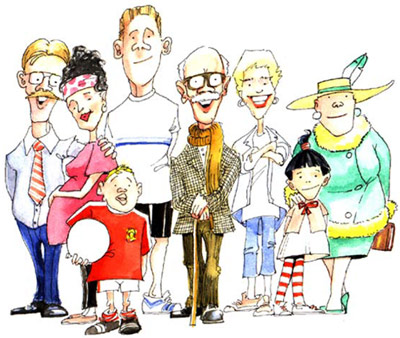 